33 DIALOGUE ; NIVEAU ju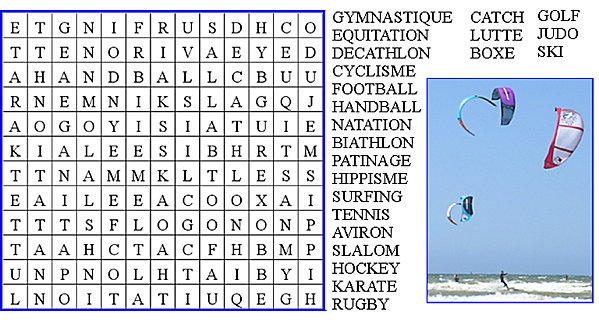 jag är svenskjag är inte tyskär du arg?jag är lyckligär du olycklig?jag bor i Sverigeär det Schweiz?nej, det är Englandtitta! en ko!det är en grisden är snyggjag älskar grisarhar du en katt?nej, jag har en hundjag är förvånadmin syster är mageroch min syster är unghar du en bror?nej, jag ingen bror (jag har inte en bror)ser du kaninen?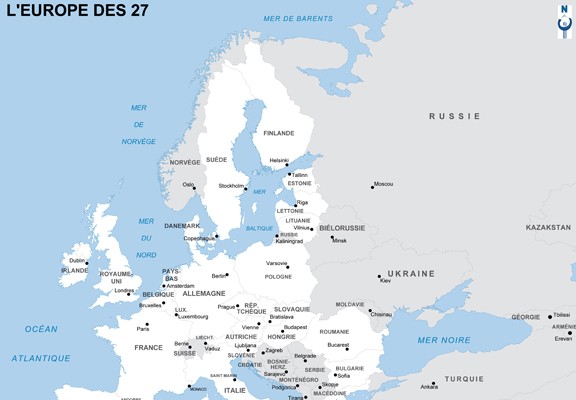 det är inte en kanin, det är en hareoj, det är gott!är du nöjd?nej, jag är besvikenär ni från Ryssland?nej, vi är från Österrikehur mår du?så därhur mycket är klockan?den är 17.40vad gör du?jag gör ingentingvilken sport gillar du?jag gillar ridning och du?jag tycker mycket om simning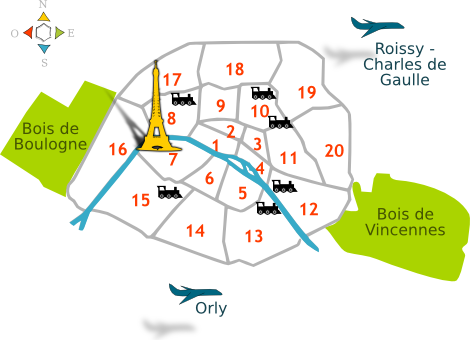 var är mina nycklar?dina nycklar är i kylskåpetvarför det?jag vet intejag förstår ingentinghej då, ha en bra kväll!hej då, tack detsamma!